Договор о задатке № б/нг. Санкт-Петербург 	«___» _________2019 г.ООО «Грант Консалт», привлеченное финансовым управляющим гражданина Саковича Андрея Владимировича (дата рождения 25.01.1974, место рождения: r. Калининград, ИНН 390800479130, СНИЛС 017-934-147-59, адрес: 236023, Калининградская область, г. Калининград, ул. Осенняя, д. 4а, кв. 42)  Сатюковым Димитрием Николаевичем (ИНН 390705904547 СНИЛС 140-850-690 49), членом СОАУ «Континент» (СРО) (ОГРН 1027804888704, ИНН 7810274570; 191187, Санкт-Петербург, ул. Чайковского, д. 12, лит. В)., именуемое в дальнейшем «Организатор торгов», в лице генерального директора Новичкова А.В., действующего на основании устава, - с одной стороны, и претендент на участие в аукционе по продаже имущества Саковича Андрея Владимировича - __________________________________________________, действующий на основании ____________________________________, зарегистрированный по адресу: __________________________________________, присоединившийся к настоящему Договору, именуемый в дальнейшем «Претендент», с другой стороны, в соответствии с требованиями ст.110 ФЗ «О несостоятельности (банкротстве)», ст. ст. 380, 381, 428 ГК РФ, заключили настоящий Договор (далее – Договор) о нижеследующем:Предмет договораВ соответствии с условиями настоящего Договора Претендент для участия в торгах по имущества должника (ВЫЧЕРКНУТЬ ЛИШНЕЕ! Лот №1 - Нежилое помещение, литер II из литера А, общей площадью 188,9 кв.м., расположенное по адресу: город Калининград, улица Черниговская, дом 18-20, кадастровый номер: 39:15:140907:323. Начальная цена 4 770 000 р. Лот №2 - Нежилое здание-эллинг №142-143, общей площадью 215,9 кв.м, с земельным участком из земель населенных пунктов для обслуживания и эксплуатации эллинга, общей площадью 133,0 кв.м, расположенные по адресу: Калининградская область, Гурьевский район, ДНТ КДВМК «Дельфин», эллинг №142-143, кадастровый номер: 39:03:080802:510. Начальная цена 2 961 000 р.), проводимых с 26 апреля 2019г., перечисляет денежные средства в размере 20% от начальной стоимости продажи имущества (начальной стоимости представленного на торги лота), (далее – «Задаток») на банковский счет организатора торгов:Получатель - ООО «Грант Консалт», ИНН 7811548827, ОГРН 1137847150737, КПП 781101001, расчетный счет 40702810832130002974 в Филиале «Санкт-Петербургский» АО «Альфа-Банк», г. Санкт-Петербург, к/с 30101810600000786, БИК 044030786, назначение платежа: «Задаток за участие в торгах по продаже имущества Саковича А.В., лот №_ НДС не облагается».1.2. Задаток служит обеспечением исполнения обязательств Претендента по заключению договора купли-продажи и оплате продаваемого на торгах Имущества в случае признания Претендента победителем аукциона.Задаток служит обеспечением исполнения обязательств Претендента по заключению договора купли-продажи и оплате продаваемого на торгах Имущества в случае признания Претендента победителем аукциона.Порядок внесения задаткаЗадаток подлежит перечислению Претендентом на специальный банковский счет Должника и перечисляется непосредственно Претендентом.Надлежащей оплатой задатка является перечисление Претендентом денежных средств на основании настоящего договора о задатке (договора присоединения).В платежном документе в графе «назначение платежа» должна содержаться ссылка на реквизиты настоящего Договора (дату и номер Договора).Задаток должен поступить на специальный банковский счет в период приёма заявок.В случае, когда сумма Задатка от Претендента не зачислена на банковский счет на дату, указанную в информационном сообщении о проведении торгов, Претендент не допускается к участию в аукционе. Представление Претендентом платежных документов с отметкой об исполнении при этом во внимание Организатором торгов не принимается.На денежные средства, перечисленные в соответствии с настоящим Договором, проценты не начисляются.Порядок возврата и удержания задаткаЗадаток возвращается Претенденту в случаях и в сроки, которые установлены пунктами 3.2 – 3.7 настоящего Договора путем перечисления суммы внесенного Задатка в том порядке, в каком он был внесен Претендентом. В случае, если Претендент не будет допущен к участию в торгах, Организатор торгов (Должник) обязуется возвратить сумму внесенного Претендентом Задатка в течение 5 (пяти) банковских дней с даты оформления Организатором торгов Протокола определения участников аукциона.В случае, если Претендент участвовал в аукционе и не признан победителем торгов, Организатор торгов (Должник) обязуется возвратить сумму внесенного Претендентом Задатка не позднее 5 (пяти) банковских дней с даты подведения итогов аукциона.В случае отзыва Претендентом заявки на участие в аукционе до даты окончания приема заявок Организатор торгов (Должник) обязуется возвратить сумму внесенного Претендентом Задатка в течение 5 (пяти) банковских дней со дня поступления Организатору торгов от Претендента уведомления об отзыве заявки. В случае отзыва Претендентом заявки позднее даты окончания приема заявок Задаток возвращается в порядке, установленном пунктом 3.3 настоящего Договора.В случае признания аукциона несостоявшимся Организатор торгов (Должник) обязуется возвратить сумму внесенного Претендентом Задатка в течение 5 (пяти) банковских дней со дня подписания протокола признания аукциона несостоявшимся.В случае отмены аукциона Организатор торгов (Должник) обязуется возвратить сумму внесенного Претендентом Задатка в течение 5 (пяти) банковских дней со дня подписания генеральным директором Организатора торгов приказа об отмене аукциона.Расходы на совершение банковских операций, связанные с возвратом задатка Претенденту (на расчетный счет Претендента), возлагаются на Претендента в соответствии с банковскими тарифами и комиссиями за перечисление денежных средств, установленными АО «Альфа-Банк» и указанными в Приложении № 1 к настоящему Договору. Перечисление задатка означает согласие Претендента на удержание комиссии Организатором торгов в размере, установленных тарифом АО «Альфа-БАНК». Комиссия АО "Альфа-Банк" рассчитывается от всех платежей физическим лицам за месяц.  Внесенный Задаток не возвращается в случае, если Претендент, признанный победителем торгов, уклонится/откажется от подписания протокола подведения итогов аукциона, от подписания в установленный срок договора, заключаемого по итогам торгов, от оплаты продаваемого на торгах имущества.В случае признания Претендента победителем аукциона сумма внесенного Задатка засчитывается в счет оплаты по договору, заключенному по итогам торгов.Заключительные положения  Настоящий Договор вступает в силу с момента его подписания Сторонами и прекращает свое действие после исполнения Сторонами всех обязательств по нему.Все возможные споры и разногласия, связанные с исполнением настоящего Договора, будут разрешаться Сторонами путем переговоров. В случае невозможности разрешения споров и разногласий путем переговоров они подлежат рассмотрению в арбитражном суде или в суде общей юрисдикции в соответствии с их компетенцией по месту нахождения Организатора торгов.Настоящий Договор составлен в двух экземплярах, имеющих одинаковую юридическую силу, два из которых остаются в распоряжении Организатора торгов, один передается Претенденту.V. Реквизиты и подписи сторон:*Примечание. Указываются банковские реквизиты Претендента, независимо от формы участия (юр. лицо, ИП, физ. лицо).Договор должен быть подписан Претендентом и прикреплен в заявке. В противном случае, заявка может быть отклонена.В случае если Претендент не подписал Договор о задатке, но оплатил задаток, то он считается присоединившимся к настоящему Договору.Приложение № 1 к Договору о задатке № б/н от .	.2019 - Выписка из подробной информации о тарифах по пакету услуг «Электронный» - комиссии за переводы денежных средствПлатежи в рублях	Внешние платежи в рублях через интернет-банк на счета юридических лиц и ИП16 ₽Платежи на счета физических лиц в зависимости от суммы платежей за месяц (суммы на внешние и внутренние переводы на счета физических лиц учитываются совместно, переводы ИП на свой личный счет в Альфа-Банке учитываются отдельно)до 150 000 ₽ в месяц включительно	бесплатноот 150 000,01 до 300 000 ₽ в месяц включительноот 300 000,01 до 1 000 000 ₽ в месяц включительноот 1 000 000,01 до 1 500 000 ₽ в месяц включительноот 1 500 000,01 до 6 000 000 ₽ в месяц включительно1%, min 100 ₽1,5%, min 100 ₽2%, min 100 ₽3%, min 100 ₽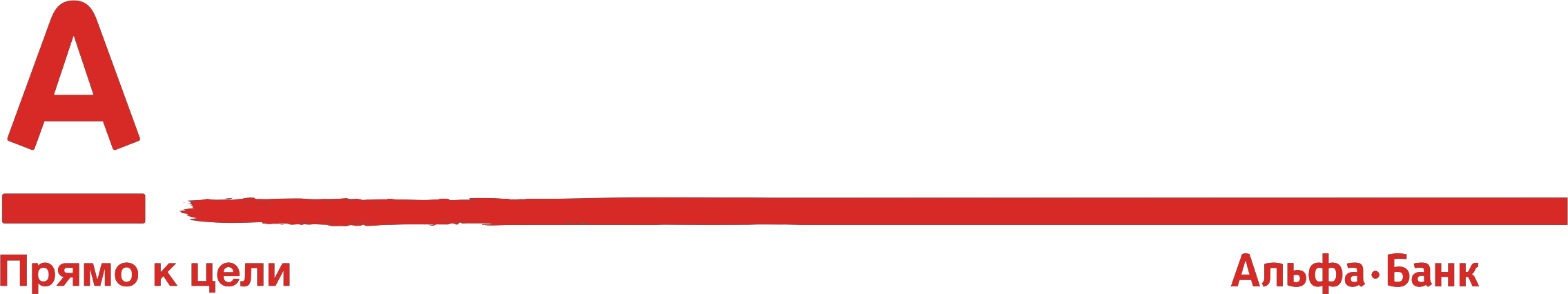 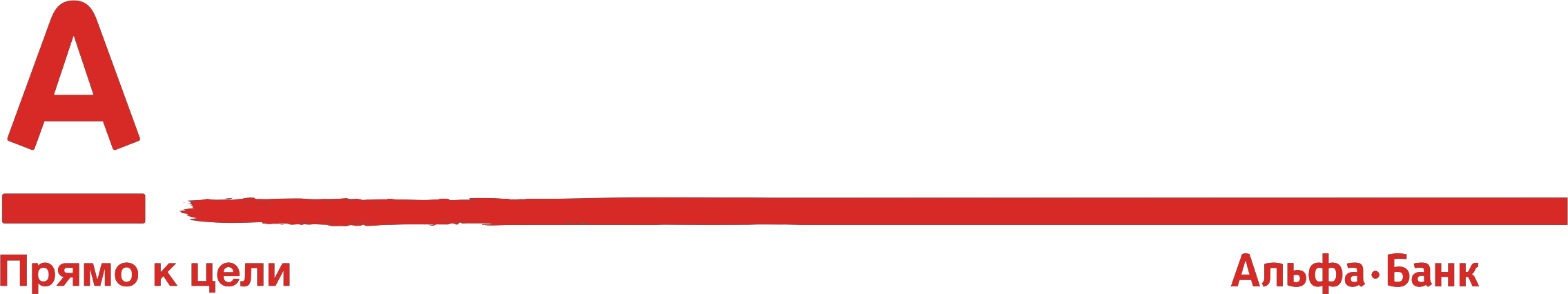 генеральный директор ООО "Грант Консалт"	Претендент 	/А.В. Новичков/	 	/ 	ОРГАНИЗАТОР ТОРГОВ:ООО «Грант Консалт»192019 г. Санкт-Петербург, ул. Седова, д.11, оф.609,ИНН 7811548827, ОГРН 1137847150737расчетный счет 40702810832130002974 в Филиале «Санкт-Петербургский» АО «Альфа-Банк», г. Санкт-Петербург, к/с 30101810600000786, БИК 044030786______________________/А.В. Новичков/		ПРЕТЕНДЕНТ:_______________________________________________________________________________________________________________________________________________________________________________________________________________________________________________________________________________________________________________________________________*________________________/________________